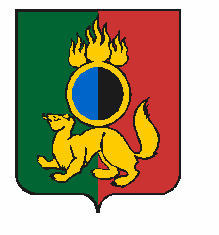 АДМИНИСТРАЦИЯ ГОРОДСКОГО ОКРУГА ПЕРВОУРАЛЬСКПОСТАНОВЛЕНИЕг. ПервоуральскОб утверждении Порядка выдачи парольной карточки арендаторам муниципального имущества и земельных участков, находящихся в муниципальной собственности, или государственная собственность на которые не разграничена, расположенные на территории городского округа ПервоуральскС целью использования «личного кабинета арендатора» на официальном сайте администрации городского округа Первоуральск в информационно-телекоммуникационной сети Интернет, получения информации о начисленных суммах арендной платы, поступивших платежах, задолженности/переплате по аренде муниципального имущества и земельных участков, находящихся в муниципальной собственности, или государственная собственность на которые не разграничена, расположенные на территории городского округа Первоуральск, в соответствии с Федеральным законом от 06 октября 2003 года № 131-ФЗ «Об общих принципах организации местного самоуправления в Российской Федерации»,  Уставом городского округа Первоуральск,  Администрация городского округа ПервоуральскПОСТАНОВЛЯЕТ:1. Утвердить Порядок выдачи парольной карточки  арендаторам муниципального имущества и земельных участков, находящихся в муниципальной собственности, или государственная собственность на которые не разграничена, расположенные на территории городского округа Первоуральск (прилагается).2. Настоящее постановление вступает в силу с момента его опубликования.3. Опубликовать на официальном сайте городского округа Первоуральск в сети интернет.
            4. Контроль за выполнением настоящего постановления возложить на заместителя Главы Администрации городского округа Первоуральск по муниципальному управлению Крючкова Д.М.21.06.2021№1219Глава городского округа ПервоуральскИ.В.Кабец